Preliminary Internet Search  of ТРИЗ sites in the Russian language    location= whole world, 　language= Russian
Toru Nakagawa  Mar. 7, 2019Note (Mar. 7, 2019, TN):This is a record of a preliminary search for TRIZ-related Web sites in Russian language.  The options used in this Internet search are as follows:   - Browser:  	Internet Explorer 11  on Windows 10
   - Search engine:  	Yahoo! Japan  
   - Keyword: 	ТРИЗ
   - Location: 	Not specified (i.e., the whole world)
   - Languages: 	Russian 
   - Number of display in a Web page:	100
   - Special option:	'Display the link for searching inside the site'  (Only one representative page is shown 
				for each site; other pages can be searched easily by clicking the URL for the internal
 				search of the site. (see below).)The results of the search on the browser are copied onto MS Word and adjusted the style slightly:   - Copy & Paste: 	Pasted with the option of using the style of the target page.  (This option keeps the
				hyperlinks imbedded in the search results.) 
   - Adjust the style:	The header line for each site is shown in the ‘Heading 2’ style of this document.
			All other lines are shown in the ‘Standard’ style of this document.  Notes for reading this search results:   - Number of displayed items: 	106
   - Sellection of site/URL: 	As is output by the search engine.  No change in the order.
   - Description of the page:	As is output by the search engine.  
   - Imbedded hyperlinks: 	Keywords with an underline have a hyperlink imbedded. 
   - キャッシュ : 		Cache.  URL to the shown page.  
   - このサイト内で検索 :	Command for the internal search of this site.   An example is:
	http://search.yahoo.co.jp/r/_ylt=A2RinDeFSIFcKBkAmWuDTwx.;_ylu=X3oDMTBtcWVyaTNjBHBvcwMxBHNlYwNzcgRzbGsDbW9yZXA-/SIG=14v34lo0q/EXP=1552077381/**https%3A//search.yahoo.co.jp/search%3Fp=%25D0%25A2%25D0%25A0%25D0%2598%25D0%2597%26aq=-1%26ei=UTF-8%26fl=1%26vl=lang_ru%26vs=ru.wikipedia.orgNotes for using this search results:  	This is just a preliminary search result.  Probably, nice to glance the current situations of internet search on TRIZ
	in the Russian language.	Wider search for TRIZ-related sites, visiting individual sites, describing introductions to them, evaluating and 
	categorizing them for the WTSP catalog, etc. are required. 	Please refer Nakagawa’s experiences and processes for making Japan WTSP Catalog as an example:
		http://www.osaka-gu.ac.jp/php/nakagawa/TRIZ/eTRIZ/eWTSP/eWTSP-index.htmlフォームの終わりТеория решения изобретательских задач — Википедияru.wikipedia.org/.../Теория_решения_изобретательск... - キャッシュ - このサイト内で検索Теория решения изобретательских задач, или ТРИЗ — область знаний о механизмах развития технических систем и методах решения ...История - Структура и функции ТРИЗ - Основы ТРИЗ - Современная ТРИЗТРИЗ - Теория решения изобретательских задач - 4Brain4brain.ru/triz/ - キャッシュ - このサイト内で検索Когда-то созданная в СССР Теория решения изобретательских задач (ТРИЗ ) почти потеряла свою известность в 90-е годы прошлого века. Но сейчас ...Что такое ТРИЗ? - Применение ТРИЗ - Как этому научиться?Урок 1. Введение в ТРИЗ - 4Brain4brain.ru/triz/vvedenie.php - キャッシュ - このサイト内で検索Данной урок является введением в теорию решения изобретательских задач и содержит основы, историю и ключевые принципы ТРИЗ.Теория решения изобретательских задач — Викиучебникru.wikibooks.org/.../Теория_решения_изобретательск... - キャッシュ - このサイト内で検索ТРИЗ — теория решения изобретательских задач разработана советским ученым Генрихом Сауловичем Альтшуллером. Первая работа по ТРИЗ была  ...Теория решения изобретательских задач на пальцах / Хабр - Habrhabr.com/ru/post/314336/ - キャッシュ - このサイト内で検索Для этого и была придумана Теория решения изобретательских задач. В данном топике я на пальцах попробую рассказать, о чем это ...ТРИЗ Г.С. Альтшуллера - YouTubewww.youtube.com/watch?v=NtkIx7ns4XI - このサイト内で検索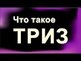 HTTP://VIKENT.RU – крупнейший портал Европы по изучению методик креатива (ТРИЗ). 15 сервисов VIKENT.RU для Читателей и ...再生時間：29:31投稿日：2016年2月6日- ТРИЗ | Официальный Фонд Г.С. Альтшуллера (автора ТРИЗ-РТВ ...www.altshuller.ru/triz/ - キャッシュ - このサイト内で検索В теории решения изобретательских задач есть специальная программа для решения трудных задач. Эта программа разбивает процесс решения ...Что такое система ТРИЗ и как она учит детей смекалке и мыслить ...mel.fm/pedagogika/9506213-triz - キャッシュ - このサイト内で検索Слово «смекалка» незаслуженно нами забыто, хотя мы все ей пользуемся (а лучше бы ещё чаще). И даже критическое мышление не может стать ему ...ТАК ЧТО ЖЕ ТАКОЕ ТРИЗ?www.metodolog.ru/01008/01008.html - キャッシュ - このサイト内で検索По нашему мнению начало дискуссии о законах ТРИЗ /1/ действительно более чем своевременно. Однако, прежде чем спорить, необходимо ответить ...ТРИЗ, теория решения изобретательских задач: технология ...experimental-psychic.ru > ... > Саморазвитие - キャッシュ - このサイト内で検索Теория решения изобретательских задач, или ТРИЗ, – разработанная Г.С. Альтшуллером теория изобретательства. Рассмотрим основные ...Система ТРИЗ как метод развития творческого мышления ...www.ya-roditel.ru/.../sistema-triz-kak-metod-razvitiya-tvorche... - キャッシュ - このサイト内で検索Основоположником теории решения изобретательских задач (ТРИЗ) является Генрих Саулович Альтшуллер. Первоначально все его ...Что такое ТРИЗ-педагогика? - Образование для новой эрыwww.trizway.com/info/triz-pedagogy.html - キャッシュ - このサイト内で検索ТРИЗ-педагогика, как научное и педагогическое направление, сформировалось в нашей стране в конце 80-х годов. В ее основу была положена теория ...введение в теорию решения изобретательских задачwww.trizminsk.org/e/23110.htm - キャッシュ - このサイト内で検索Это первая книга из серии "Профессиональный ТРИЗ". Пособие знакомит с основами теории решения изобретательских задач (ТРИЗ), автор которой ...ТРИЗ - GRAM TRIZwww.gramtriz.com/index.php?r=triz/page&view=triz - キャッシュ - このサイト内で検索ТРИЗ – Теория Решения Изобретательских Задач – была основана в России изобретателем, писателем, педагогом и независимым исследователем ...Открытое образование - Теория решения изобретательских задачopenedu.ru/course/urfu/TRIZ/ - キャッシュ - このサイト内で検索Курс ориентирован на развитие умений пользоваться инструментами теории решения изобретательских задач (ТРИЗ) при поиске решений ...триз в мире: история, современность, проблемы - xTRIZ（Adobe PDF） - htmlで見るwww.xtriz.com/publications/TRIZ_in_the_world_RUS.pdf - このサイト内で検索ВВЕДЕНИЕ. В 2016 г. исполнилось 25 лет с тех пор, как ТРИЗ начала активно распространяться за пределами стран СНГ. С одной стороны, это ...Московский ТРИЗ Клуб - Home | Facebookwww.facebook.com > ... > Московский ТРИЗ Клуб - このサイト内で検索Предлагаем Вашему вниманию отредактированную запись встречи МТК 20 февраля. Докладчик - Мастер ТРИЗ Борис Злотин о своей книге "Умная ...ТРИЗ-ШАНС | О компанииwww.triz-chance.ru/triz-chance.html - キャッシュ - このサイト内で検索Cистема консалтинговых фирм "ТРИЗ-ШАНС" создана в 1992 году профессиональными разработчиками, консультантами и преподавателями Теории ...Все о ТРИЗ, обучение, проблема, творчество, идея, задача ...www.trizland.ru/ - キャッシュ - このサイト内で検索Сайт по ТРИЗ (теория решения изобретательских задач) Компания TRIZLAND.RU проводит корпоративные тренинги по ТРИЗ а также обучает ТРИЗ.ТРИЗ. Программы обучения ТРИЗ. Инновационные идеи - Сайт по ...www.triz-ri.ru/workshops_triz?name=triz...idei - キャッシュ - このサイト内で検索Программы ТРИЗ-семинаров для владельцев бизнеса, руководителей. Инновационные идея для Вашего бизнеса.Идеальный конечный результат и воронка ИКР в ТРИЗ - Иван Палийivanpalii.com/ideal-final-result/ - キャッシュ - このサイト内で検索ТРИЗ - теория решения изобретательских задач - бриллиант, который мало кто замечает и хочет видеть.ООО «ТРИЗ»www.triz.sumy.ua/ru/ - キャッシュ - このサイト内で検索«ВМЕСТЕ К ЛУЧШЕМУ». «Товариществу реализации инженерных задач» (« ТРИЗ») — 25-лет. От кооператива «ТРИЗ» до НПО «ТРИЗ». ООО «ТРИЗ» ...Книга «Найти идею. Введение в ТРИЗ - теорию решения ... - Ozonwww.ozon.ru > ... > Искусство и фотография - キャッシュ - このサイト内で検索Введение в ТРИЗ - теорию решения изобретательских задач» автора Генрих Альтшуллер и другие произведения в разделе Книги в интернет- магазине ...Я - ИССЛЕДОВАТЕЛЬ с элементами ТРИЗ - педагогики | Скородумskorodum.com/.../triz-teoriya-resheniya-izobretatelskix-... - キャッシュ - このサイト内で検索ТРИЗ — педагогика направлена на формирование сильного мышления и воспитание творческой личности. Даёт алгоритмы решения сложных задач в  ...Как это работает: основы ТРИЗwww.triz-expert.ru/kak-eto-rabotaet-osnovy-triz - キャッシュ - このサイト内で検索Что такое ТРИЗ? ТРИЗ – теория решения изобретательских задач – это технология, которая помогает повысить эффективность мышления в десятки и ...триз - English translation – Lingueewww.linguee.com/russian-english/translation/триз.html - キャッシュ - このサイト内で検索Many translated example sentences containing "триз" – English-Russian dictionary and search engine for English translations.Международная конференция ТРИЗ 2017 - Тризофикацияtrizofication.ru/conference2017 - キャッシュ - このサイト内で検索Девятая московская международная конференция специалистов и разработчиков ТРИЗ (теории решения изобретательских задач) была посвящена ...РА ТРИЗratriz.ru/ - キャッシュ - このサイト内で検索Индивидуальный подход к развитию ребенка. — Развитие памяти детей методами эйдетики. — Развитие творческого мышления детей на базе ТРИЗ .Рекламный анти-ТРИЗ - Репьевwww.repiev.ru/articles/Anti-TRIZ.htm - キャッシュ - このサイト内で検索Критика использования ТРИЗ в рекламе, анти-ТРИЗ.ТРИЗ в школе: VIKENT.RUvikent.ru/enc/5144/ - キャッシュ - このサイト内で検索В последнеё время в качестве одного из таких новомодных «инструментов» во многих школах и дошкольных учреждениях активно внедряется ТРИЗ ...ТРИЗ САММИТ, TDS.triz-summit.ru/ - キャッシュ - このサイト内で検索Саммит Разработчиков ТРИЗ - это международная общественная организация, основанная исследователями и практиками применения ТРИЗ из ...История развития отечественной технологии ТРИЗ — Офтоп на vc ...vc.ru/.../30415-istoriya-razvitiya-otechestvennoy-tehnol... - キャッシュ - このサイト内で検索Telegram-канал об изобретательстве и ТРИЗ https://t.me/trizsolver подготовил обзор истории развития ТРИЗ и места отечественной ...Найти идею. Введение в ТРИЗ – теорию решения ... - MyBookmybook.ru/author/genrih-altshuller-2/.../citations/ - キャッシュ - このサイト内で検索Введение в ТРИЗ – теорию решения изобретательских задач» автора Генрих Альтшуллер. Более 545 цитат и афоризмов, высказываний и ...ОТСМ-ТРИЗ технологии учителям и родителям – Ресурсы ...jlproj.ru/ - キャッシュ - このサイト内で検索Этот сайт – для тех, кто что-то слышал про инструменты теории решения изобретательских задач (ТРИЗ) и общей теории сильного мышления ...Современный ТРИЗ или искусство инноваций - Парк высоких ...www.park.by > ... > Новости инкубатора - キャッシュ - このサイト内で検索Перед слушателями выступил Николай Андреевич Шпаковский – кандидат технических наук, мастер ТРИЗ, консультант и преподаватель, имеющий ...ВОЛГА-ТРИЗvolga-triz.org/ - キャッシュ - このサイト内で検索основ критического мышления средствами ОТСМ — ТРИЗ — РТВ». ... развитии средствами ОТСМ-РТВ-ТРИЗ технологи» для педагогов города и ...Развитие ТРИЗ-мышления - Школа ТРИЗwww.triz.natm.ru/trizz/triz1_03.htm - キャッシュ - このサイト内で検索В ТРИЗ, как и в диалектике, понятие ПРОТИВОРЕЧИЕ является одним из важнейших. Кроме того, этот термин имеет несколько значений, поэтому ...Развитие ТРИЗ-мышления - Школа ТРИЗwww.triz.natm.ru/trizz/triz7_01.htm - キャッシュ - このサイト内で検索Упрощенный Алгоритм Решения Творческих Задач на основе ТРИЗ. АЛГОРИТМ - это программа решения задач, точно предписывающая, как и в какой ...Modern TRIZ Academy Internationalwww.easytriz.com/ - キャッシュ - このサイト内で検索Опыт независимого интенсивного исследования и развития ТРИЗ, опыт преподавания и применения в течение десятилетий лежит в основе наших ...Matriz | The International TRIZ Associationmatriz.info/ - キャッシュ - このサイト内で検索11-й Съезд Международной Ассоциации ТРИЗ (МАТРИЗ) состоится г. Хайльбронн, Германия в последний день Международной Конференции ...Как стать изобретателем? Задачи и игры ТРИЗ для детей - 7я.руwww.7ya.ru > ... > Общее развитие детей - キャッシュ - このサイト内で検索評価（評価: 3.9）評価：3.9-46件のレビューРазвитие памяти, внимания, логики у детей - технологии ТРИЗ.ТРИЗ | LinkedInwww.linkedin.com/company/триз - このサイト内で検索Learn about ТРИЗ. Join LinkedIn today for free. See who you know at ТРИЗ, leverage your professional network, and get hired.Академия ТРИЗwww.atriz.ru/ - キャッシュ - このサイト内で検索Академия ТРИЗ (АТРИЗ) – это команда изобретателей, которая с помощью технологий и приемов Теории Решения Изобретательских Задач поможет ...ЦДТТ - ТРИЗ. Научно-техническая олимпиада | Конкурсыcenter-tvorchestva.ru > ... > Конкурсы - キャッシュ - このサイト内で検索Городская научно-техническая олимпиада по ТРИЗ направлена на всестороннее развитие обучающихся,на привлечению обучающихся к углубленному ...Посоветуйте книгу по ТРИЗ - Pikabupikabu.ru/story/posovetuyte_knigu_po_triz_5835092 - キャッシュ - このサイト内で検索2018年4月9日 - Посоветуйте книгу или несколько книг по ТРИЗ (Теория решения изобретательских задач). Читал в детстве, но так и не смог найти ту ...BMTriz — Специалист по ТРИЗ 4 уровня, эксперт по сложным ...bmtriz.ru/ - キャッシュ - このサイト内で検索Антон Кожемяко, специалист по ТРИЗ 4 уровня, эксперт по сложным продажам на рынке В2В. Телефон: +7(499)348-8171 email: info@bmtriz.ru ...Мастер-класс «ТРИЗ и ТЭР. Практика решения реальных задач ...leader-id.ru/event/10212/ - キャッシュ - このサイト内で検索Мастер-класс «ТРИЗ и ТЭР. Практика решения реальных задач». Первый мастер-класс серии. Ведущий: Мастер ТРИЗ А.В. Подкатилин (опыт в ТРИЗ ...9 - ТРИЗ by Подкаст о философии "Мой отец философ" | Free ...soundcloud.com/myfatherphilosoph/9-triz - キャッシュ - このサイト内で検索9 эпизод про ТРИЗ(Теория решения изобретательских задач). Специальный гость: Андрей Саломатин @filipovskii. Автор подкаст Code: ...«Инструменты ТРИЗ-фасилитации»aesli.ru/trizfacilitation - キャッシュ - このサイト内で検索«Инструменты ТРИЗ-фасилитации»: Онлайн программа + сертификация и передача готовой методики проведения сессий.Расскажем про ТРИЗ ...НОЦ "Моделирование ТРИЗ" - КФУkpfu.ru/geology-oil/nauchno.../noc-modelirovanie-triz - キャッシュ - このサイト内で検索НОЦ «Моделирование ТРИЗ» представляет собой подразделение ИГиНГТ, с полноценной возможностью проводить не только работы по созданию ...6 полезных ТРИЗ-игр, которые научат нестандартному мышлению ...www.kanal-o.ru/parents/11101 - キャッシュ - このサイト内で検索2018年7月10日 - Игры по методике ТРИЗ, которые развивают креативность у детей.ОТСМ-ТРИЗ Николая Хоменкоotsm-triz.org/ - キャッシュ - このサイト内で検索Этот сайт посвящен творчеству мастера ТРИЗ, автора Общей Теории Сильного Мышления (ОТСМ) Николая Николаевича Хоменко (1954-2011).Книга «Найти идею. Введение в ТРИЗ - теорию решения ... - OZ.byoz.by/books/more10461365.html - キャッシュ - このサイト内で検索評価（評価: 5）評価：5-4件のレビューВведение в ТРИЗ - теорию решения изобретательских задач» Генрих Альтшуллер в Минске с доставкой по Беларуси почтой. Купить книгу «Найти идею ...Пензенские школьники примут участие в конкурсе «Кубок ТРИЗ ...penza-press.ru/.../penzenskie-shkolniki-primut-uchastie-v-kon... - キャッシュ - このサイト内で検索2019年1月8日 - 9 января стартует школьный этап международного конкурса по теории решения изобретательских задач (ТРИЗ) «Кубок ТРИЗ ...Бесконечный источник идей для блога компании: ТРИЗ и - Cossa.ruwww.cossa.ru/152/158506/ - キャッシュ - このサイト内で検索ТРИЗ помогает найти решение задачи нестандартным способом. Автор системы ТРИЗ — Генрих Альтшуллер, он исследовал 40 000 ...ТРИЗ – простыми словами о том, что кажется сложным - Analyst.byanalyst.by/.../triz-prostyimi-slovami-o-tom-chto-kazhetsya-slo... - キャッシュ - このサイト内で検索ТРИЗ – простыми словами о том, что кажется сложным. Автор: Виктория Бутич. Ежедневно перед каждым из нас встает множество ...ТРИЗ в педагогике: практические результаты - Педсоветpedsovet.org/.../triz-v-pedagogike-prakticeskie-rezultat... - キャッシュ - このサイト内で検索Есть два разных аспекта, раскрывающих применение ТРИЗ в педагогике и системе образования вообще. Аспект первый: ТРИЗ может ...что такое теория решения изобретательских задач?theoryandpractice.ru/posts/11764-triz - キャッシュ - このサイト内で検索Теория решения изобретательских задач — ТРИЗ — появилась в СССР в середине XX века. Родоначальником подхода стал ученый, ...Найти идею. Введение в ТРИЗ - теорию решения ... - "Читай-город".www.chitai-gorod.ru > ... > Прочие издания - キャッシュ - このサイト内で検索Введение в ТРИЗ - теорию решения изобретательских задач (Альтшуллер Г. ) по низкой цене. Бесплатная доставка по всей России, скидки и акции по ...(PDF) Возможности ТРИЗ в формировании готовности к ...www.researchgate.net/.../308305538_Vozmoznosti_TR... - このサイト内で検索PDF | Рассматриваются особенности применения теории решения изобретательских задач для эффективной организации инновационного ...Энциклопедия ТРИЗtriz.org.ua/ - キャッシュ - このサイト内で検索Классическая ТРИЗ – не исключение. Она развивалась, пока не достигла своего предела, обусловленного её исходными положениями, со временем ...ТРИЗ — с русскогоtranslate.academic.ru/ТРИЗ/ru/ - キャッシュ - このサイト内で検索ТРИЗ — теория решения изобретательских задач http://www.triz.minsk.by/​ Словарь: С. Фадеев. Словарь сокращений современного русского языка.Решаем проблемы клиентов творчески или что такое ТРИЗ - Dev.bydev.by/.../reshaem-problemy-klientov-tvorcheski-ili-cht... - キャッシュ - このサイト内で検索2018年7月11日 - Теория решения изобретательских задач (ТРИЗ) — методология решения задач, которые могут показаться непреодолимыми. ТРИЗ ...ТРИЗ (технология решения изобретательских задач)www.msu.ru/dopobr/programs/program/106733/ - キャッシュ - このサイト内で検索Паспорт программы «ТРИЗ (технология решения изобретательских задач)». Подразделение: Высшая школа управления и инноваций ...Про ТРИЗ: grosslarnakhgrosslarnakh.livejournal.com/103400.html - キャッシュ - このサイト内で検索Я несколько раз пытался перелезть через забор ТРИЗ (теории решения изобретательских задач), но как-то так все время получается, что упорства ...Тест по теории ТРИЗ и ФСА - Полет мыслиtriz.74211s030.edusite.ru/p16aa1.html - キャッシュ - このサイト内で検索Один из законов развития систем утверждает, что любая система развивается в направлении увеличения своей идеальности. Понятие идеальности ...ТРИЗ - Научная Россияscientificrussia.ru/for-children/navigator/triz - キャッシュ - このサイト内で検索2018年12月5日 - Что такое ТРИЗ? Популярно об одной из передовых педагогических технологий можно узнать тут.«ТРИЗ перевернет ваше инженерное мышление…»enfuture.ru/news/detail.php?id=5196 - キャッシュ - このサイト内で検索2018年7月13日 - ТРИЗ – это область знаний, исследующая механизмы развития технических систем с целью создания практических методов решения ...Архангельский Основные инструменты ТРИЗ | Организация времениwww.improvement.ru/zametki/triz/triz10.shtm - キャッシュ - このサイト内で検索Ссылки. Сайты, которые я уверенно рекомендую для знакомства с ТРИЗ: http ://www.trizland.com. Веб-сайт «ТРИЗисный центр» Белорусской ...ТРИЗ технологии в Западно-Казахстанском аграрном техническом ...www.wkau.kz/.../1629-triz-tekhnologii-v-zapadno-kazakhstan... - キャッシュ - このサイト内で検索Целью ТРИЗ технологии является при помощи игровых заданий научить коллективно действовать, то есть научить контактировать, привить навыки ...ТРИЗ. Занятия и игры с детьми - Детские урокиwww.babylessons.ru/triz-zanyatiya-i-igry-s-detmi/ - キャッシュ - このサイト内で検索“ТРИЗ” расшифровывается как “теория решения изобретательских задач”. Основателем является Советский инженер, писатель и учёный Генрих ...Сертификация ТРИЗ — ICU TRIZwww.icu-triz.com/triz/ - キャッシュ - このサイト内で検索Метанавыки ТРИЗ позволят найти СВОЁ уникальное место в современном мире, перепробовав различные виды реальной ДЕЯТЕЛЬНОСТИ.Мастер-класс «Использование ТРИЗ-технологии в экологическом ...www.mgpu.ru/master-klass-ispolzovanie-triz-tehnologii... - キャッシュ - このサイト内で検索Теория решения изобретательских задач (ТРИЗ) представляет собой уникальный инструмент для поиска оригинальных идей, ...ТРИЗ плюс. Развиваем нестандартное мышление и творческое ...triz-plus.ru/ - キャッシュ - このサイト内で検索Лента времени – это выстраивание событий в хронологическом порядке на прямой линии, - «ленте», слева направо. Перемещая объект по ленте ...ОТСМ-ТРИЗ педагогика — Интернет-журнал «Лицей»gazeta-licey.ru/...and.../ck129-otsm-triz-pedagogika - キャッシュ - このサイト内で検索Созданием инструментов для формирования таких способностей занимается педагогика на базе ОТСМ-ТРИЗ (общей теории сильного мышления на ...Amazon.com: Найти идею: Введение в ТРИЗ - теорию решения ...www.amazon.com/Найти-идею.../dp/B00N7L022A - キャッシュ - このサイト内で検索Buy Найти идею: Введение в ТРИЗ - теорию решения изобретательских задач (Russian Edition): Read Kindle Store Reviews - Amazon.com.Стандарты ТРИЗ для решения инженерных задачakvobr.ru/standarti_triz_dlya_resheniya_inzhenernih_zadach.... - キャッシュ - このサイト内で検索Проект ТЕМПУС NETCENG: Мировые стандарты ТРИЗ для решения ... методологии Модерн ТРИЗ – теории решения изобретательских задач в ...Семинары ТРИЗ - МИСиСmisis.ru/university/events/triz-sem/2018-05/1183/ - キャッシュ - このサイト内で検索СНО совместно с Международной ассоциацией ТРИЗ запускает новый курс бесплатных семиноров «ТРИЗ — профессионал»! 31 мая начинаем цикл ...Удалённый Scrum и ТРИЗ в ИТ (вебинар) | Meetupwww.meetup.com > ... > Events - キャッシュ - このサイト内で検索2018年3月15日 - 19:45. ТРИЗ-тренер Андрей Курьян из компании EPAM (г. Минск) расскажет о Теории решения изобретательских задач (ТРИЗ) и её ...ТРИЗ - последние новости - РуАНновости.ru-an.info/триз/ - キャッシュ - このサイト内で検索Новости - ТРИЗ: Алгоритмы открытий 10-1, Алгоритмы открытий – 8, ПРАВ(Ь )ила творчества, Изобретай, ведая!триз - Английский перевод – Словарь Linguee - Linguee.ruwww.linguee.ru/русский-английский/.../триз.html - キャッシュ - このサイト内で検索Примеры перевода, содержащие „триз“ – Англо-русский словарь и система поиска по миллионам английских переводов.ПК ИРО | ОТМС-ТРИЗwww.pippkro.ru > ... > ОТМС-ТРИЗ - キャッシュ - このサイト内で検索ОТСМ-ТРИЗ – Общая Теория Сильного Мышления-Теория Решения Изобретательских Задач В Приморском крае экспериментальная работа по  ...ТРИЗ и Эйдетика - Дача Карлсонаdacha-karlsona.com.ua/courses/triz-i-ejdetika/ - キャッシュ - このサイト内で検索Курс ТРИЗ и эйдетики способствуют развитию логического мышления, способности анализировать, делать выводы, развивает различные виды памяти ...ТРИЗ занятия. Развитие памяти. Игры ТРИЗ | ВКонтактеvk.com/triz_3plus - キャッシュ - このサイト内で検索ТРИЗ - мероприятие - "Все о мышлении и воображении" Начало - 01 марта! ... Занятия для малышей с использованием инструментов ТРИЗ (3-5 лет)ТРИЗ для детей в Челябинске - ОТВwww.1obl.ru/video/triz-dlya-detey-v-chelyabinske/ - このサイト内で検索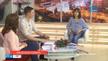 Направление ТРИЗ успешно успешно реализуется ив Челябинске. Чему ... У нас в студии Ирина Кузьмина, преподаватель по ТРИЗ.投稿日：2019年2月11日1. Сертификация ТРИЗ-педагогов - CREATIMEcreatime.me/MediaLibrary/.../SertifikaciyaTriz - キャッシュ - このサイト内で検索Знания и умения, необходимые для получения статуса «ТРИЗ-педагог. Практик ... Ответы на вопросы по поводу сертификации ТРИЗ-педагогов. Ответы ...ТРИЗ: на каждый вопрос есть множество ответов | Bambiniwww.bambini.by > ... > Статьи > Развивалочка - キャッシュ - このサイト内で検索Автор Теории Решения Изобретательских Задач (ТРИЗ) – Г. С. Альтшуллер – создавал ее как методику для поиска решения технических проблем.Практический семинар по общей теории сильного мышления и ...www.belisa.org.by/ru/actions/.../e6b2e17ee002b942.html - キャッシュ - このサイト内で検索Практический семинар по общей теории сильного мышления и теории решения изобретательских задач (ТРИЗ)ТРИЗ-педагогика | Школа развития «Маяк» - mayakschool.rumayakschool.ru/triz-dlya-podrostkov-leninskiy.html - キャッシュ - このサイト内で検索Отличительная особенность ТРИЗ-педагогики заключается в том, что ребенок усваивает обобщенные алгоритмы организации собственной ...ТРИЗ – очередная лженаука, обозначаемая аббревиатурой?: neveevneveev.livejournal.com/34364.html - キャッシュ - このサイト内で検索Теория решения изобретательских задач (ТРИЗ) на официальном уровне не существует ни как наука, ни как учебная дисциплина (конечно, ассоциаций ...ТРИЗ-педагогика или О теории решения изобретательских задач ...ss69100.livejournal.com/2177303.html - キャッシュ - このサイト内で検索Фундаментом для ТРИЗ-педагогики стала теория решения изобретательских задач (ТРИЗ). Давайте разберёмся, каковы основные идеи ТРИЗ и почему ...Материнский капитал. ТРИЗ - творческое развитие. - Радио ВЕРАradiovera.ru/materinskiy-kapital-triz-tvorcheskoe-razvit... - キャッシュ - このサイト内で検索ТРИЗ – это теория решения изобретательских задач. Ее создатель – наш соотечественник, изобретатель и писатель-фантаст Генрих ...О МАТРИЗ | Matrizmatriz.org/о-матриз/ - キャッシュ - このサイト内で検索Международная Ассоциация ТРИЗ была создана по инициативе основоположника ТРИЗ Г.С. Альтшуллера в 1997 году. Генрих Саулович заложил ...Кризис — это изобретательская задача. Как с помощью ТРИЗ ...bel.biz/.../krizis-eto-izobretatelskaya-zadacha-kak-s-po... - キャッシュ - このサイト内で検索ТРИЗ – теория решения изобретательских задач – учит, как устранять противоречия с максимальной пользой для потребителей.Проектирование и ТРИЗ - КнАГУknastu.ru/page/1493 - キャッシュ - このサイト内で検索ТРИЗ выявляет основные законы развития искусственных систем. Искусственные системы развиваются по определённым законам. Эти законы могут ...Анатолий Гин, ТРИЗ-педагогика – читать онлайн полностью ...www.litres.ru > ... > ТРИЗ-педагогика - キャッシュ - このサイト内で検索評価（評価: 4.2）評価：4.2-21件のレビューЧитай онлайн книгу «ТРИЗ-педагогика», Анатолия Гина на сайте или через приложение ЛитРес «Читай».Терри Триз (Terri Treas ), Актриса: фото, биография ... - Вокруг ТВwww.vokrug.tv/person/show/terri_triz/ - キャッシュ - このサイト内で検索Терри Триз, Актриса: фото, биография, фильмография, новости - Вокруг ТВ.Наука в Сибири | ТРИЗ-центр: добыть то, что трудно добывать ...www.sbras.info/articles/.../triz-tsentr-dobyt-chto-trudno-dobyv... - キャッシュ - このサイト内で検索2018年8月14日 - ТРИЗ-центр: добыть то, что трудно добывать. 14 августа 2018. Несмотря на оптимистичные прогнозы, касающиеся развития альтернативной ...Использование ТРИЗ в развитии креативных способностей ...открытыйурок.рф/статьи/314082/ - キャッシュ - このサイト内で検索В статье раскрывается основной рабочий механизм ТРИЗ - алгоритм решения изобретательских задач, поэтапное овладение им с помощью ...Управление изменениями в компании | Авторитеты | Генрих ...markus.spb.ru/avtoritet/altshuller.shtml - キャッシュ - このサイト内で検索О книге Генриха Альтшуллера. Найти идею: Введение в ТРИЗ - теорию решения изобретательских задач. Издательство: Альпина Бизнес Букс, М. 2008.ТРИЗ-Хакатон - Адукарadukar.by/news/triz-hakaton - キャッシュ - このサイト内で検索«Каждый человек способен изобретать». Участники и организаторы первого в Беларуси «ТРИЗ-Хакатона» о важности решения ...ТРИЗ — Теория Решения Изобретательских Задач - LessWrong.rulesswrong.ru/forum/index.php?topic=808.0 - キャッシュ - このサイト内で検索ТРИЗ — Теория Решения Изобретательских Задач.введение в триз для аналитиков - SlideSharewww.slideshare.net/vedenin/ss-7792660 - キャッシュ - このサイト内で検索Андрей Курьян рассказывает о том, что такое ТРИЗ, про его принципы и структуру, про законы ТРИЗ, приводит примеры интересных ...Системная инженерия и ТРИЗ+: ailevailev.livejournal.com/1231951.html - キャッシュ - このサイト内で検索Сегодня в Школе системного менеджмента мы провели методологический совет по соотношению системной инженерии и ТРИЗ+. Хорошо посидели ...ТРИЗ Саратов — Блог тризовцаoribus.ru/ - キャッシュ - このサイト内で検索В ТРИЗ, по мысли Г.С. Альтшуллера, техническими противоречиями называют взаимодействия в системе, состоящие, например, в том, что полезное ...フォームの始まり